Year 5 & 6 Band Level Technologies Overview Suggestion By Joanne Villis
SUBJECT: Design and TechnologiesSUBJECT: Digital Technologies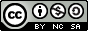 Design and Technologies Teaching Ideas by Joanne Villis is licensed under a Creative Commons Attribution-NonCommercial-ShareAlike 4.0 International License. Based on a work at http://intertecheducation.edublogs.org/.
Permissions beyond the scope of this license may be available at jvillis@inter-tech.com.au.STRAND: Knowledge and understandingSTRAND: Knowledge and understandingSTRAND: Knowledge and understandingSTRAND: Processes and production skillsSTRAND: Processes and production skillsSTRAND: Processes and production skillsCONTENT DESCRIPTORYEAR 5 TOPICYEAR 6TOPICCONTENT DESCRIPTORYEAR 5 TOPICYEAR 6 TOPICInvestigate how people in design and technologies occupations address competing considerations, including sustainability in the design of products, services and environments for current and future use (ACTDEK019)Smoke alarmsCritique needs or opportunities for designing, and investigate materials, components, tools, equipment and processes to achieve intended designed solutions (ACTDEP024)Google Sketch Up
MinecraftGoogle Sketch Up(passive solar house)Investigate how forces or electrical energy can control movement, sound or light in a designed product or system (ACTDEK020)Circuits
Passive Solar HeatingGenerate, develop, communicate and document design ideas and processes for audiences using appropriate technical terms and graphical representation techniques (ACTDEP025)Google Sketch Up
MinecraftGoogle Sketch Up(passive solar house)Investigate how and why food and fibre are produced in managed environments (ACTDEK021)Healthy eating
Food past and present
Wool Production
Bread Production
Apply safe procedures when using a variety of materials, components, tools, equipment and techniques to make designed solutions (ACTDEP026)Investigate the role of food preparation in maintaining good health and the importance of food safety and hygiene (ACTDEK022)Healthy eating
Food past and presentNegotiate criteria for success that include consideration of sustainability to evaluate design ideas, processes and solutions (ACTDEP027)Google Sketch Up
MinecraftGoogle Sketch Up(passive solar house)Investigate characteristics and properties of a range of materials, systems, components, tools and equipment and evaluate the impact of their use (ACTDEK023)Camp food preparation scenario
SoilDevelop project plans that include consideration of resources when making designed solutions individually and collaboratively (ACTDEP028)Google Sketch Up
MinecraftGoogle Sketch Up(passive solar house)STRAND: Knowledge and understandingSTRAND: Knowledge and understandingSTRAND: Knowledge and understandingSTRAND: Processes and production skillsSTRAND: Processes and production skillsSTRAND: Processes and production skillsCONTENT DESCRIPTORYEAR 5 TOPICYEAR 6 TOPICCONTENT DESCRIPTORYEAR 5 TOPICYEAR 6 TOPICInvestigate the main components of common digital systems, their basic functions and interactions, and how such digital systems may connect together to form networks to transmit data (ACTDIK014)Parts of a computerInside a computerData storageAugmented Reality (AR)Acquire, store and validate different types of data and use a range of commonly available software to interpret and visualise data in context to create information (ACTDIP016)Spreadsheets (Xcel)Investigate how digital systems use whole numbers as a basis for representing all types of data (ACTDIK015)CodingCodingDefine problems in terms of data and functional requirements, and identify features similar to previously solved problems (ACTDIP017)Coding
ScratchHackety HackDesign a user interface for a digital system, generating and considering alternative designs (ACTDIP018)ScratchKoduDesign, modify and follow simple algorithms represented diagrammatically and in English involving sequences of steps, branching, and iteration (repetition) (ACTDIP019)ScratchKoduImplement digital solutions as simple visual programs involving branching, iteration (repetition), and user input (ACTDIP02ScratchKoduExplain how developed solutions and existing information systems are sustainable and meet local community needs, considering opportunities and consequences for future applications (ACTDIP021)LightsManage the creation and communication of ideas and information including online collaborative projects, applying agreed ethical, social and technical protocols (ACTDIP022)Online SafetyOnline Safety